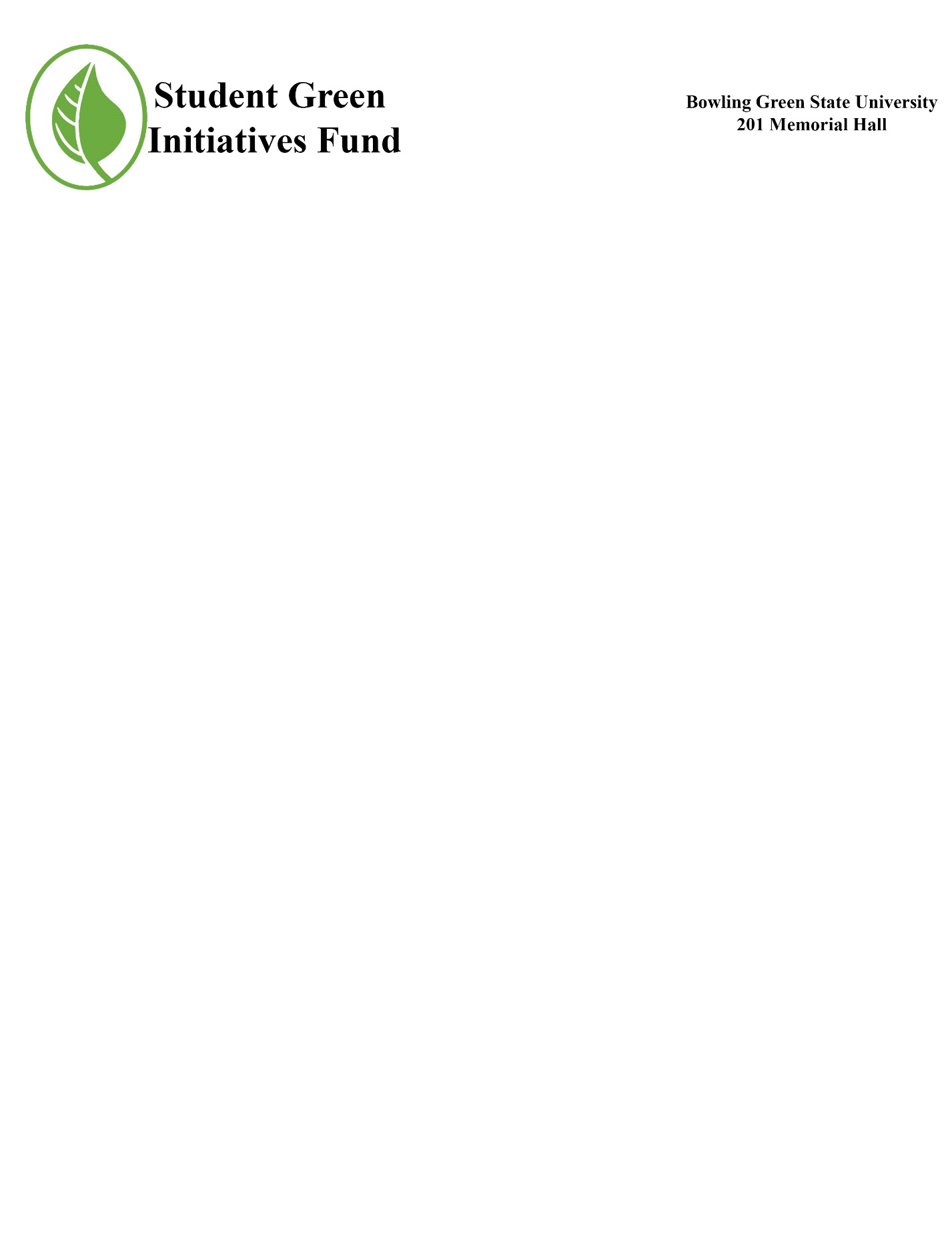 APPLICATION FOR FUNDINGDate:Title of Proposal:Amount Requested:  Author(s) of Proposal (Please include year in school for each student author):Student Organization Affiliation (if applicable):Faculty/Staff Advisor:(If you are a student, you must list a faculty/ staff member who has agreed to serve as an advisor to your project.)Name:Position: Primary Contact Information:Name:	Email:	Campus Address & Phone #:PURPOSE, TIMETABLE AND ACCOUNTABILITYIdentify the purpose of your proposal: (Provide a detailed description of its activities and specific objectives)If your proposal affects another division of the university and you have made contact with someone, please list the individual(s) with whom you spoke about the project and the most recent date(s) conversation(s) took place:How will your project be managed and completed? :(Please include a detailed timetable for the project’s duration and lines of accountability to show who will be responsible for seeing the project through to completion)What’s the "green" idea? :(For your proposal to be funded it must be truly green; meaning it must have a positive environmental or energy savings impact on the university. Please describe why you think your proposal is a green initiative and how it helps to further the university’s sustainability efforts.)How much will it cost? :(Please provide a detailed budget for your project with an explanation of each budget item on exactly how the funds will be spent.)Can anyone else help pay for it? :(Are there any other funding sources potentially available or that you have actually obtained? If so, please provide details.)How can we keep the project going? :(If the project is meant to be ongoing, describe your plans for funding it beyond the first year.)Who will benefit from you proposal? :(Identify the expected outcomes of your project and their importance to individuals, groups, and/or the university at large.)How will you measure your project's success? :(Please be specific)Thank you for applying for funding from the Student Green Initiatives Fund. Please email completed applications and any questions to greenbg@bgsu.edu. You will be contacted within 2-3 weeks regarding your application